Soroptimistasamband Íslands 						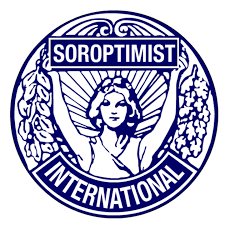 Umsókn fyrir mentor						      Umsóknin sendist til ij@host.isUpplýsingar um umsækjanda NafnTölvupóstfangSímiHeimilisfangNafn klúbbs (Vinsamlega sendu inn mynd, ef þú vilt ekki láta nota myndina í félagatalinu)Fagleg reynslaMenntunStarfNúverandi vinnustaðurTungumálReynsla sem mentorHefur þú fyrri reynslu af því að taka þátt í mentor verkefni? Já/NeiEf já, sem mentor/mentorþegi? Heiti verkefnis/skipuleggjendur.Bakgrunnur, möguleikar og hvatningNauðsynlegt er að þú áttir þig á hvers vegna þú hefur áhuga á að gerast mentor. Hvað það er sem hvetur þig til þess. Gott er að skoða spurningarnar sem eru á blaðinu, Tillögur að spurningum fyrir mentora.Ert þú tilbúin til að veita þjónustu þína sem mentor með aðstoð samskiptamiðla eins og skype, facetime eða álíka miðlum? Já /Nei
Hefur þú þann tíma aflögu sem er nauðsynlegur til að vera í samskiptum sem mentor? Gert er ráð fyrir klukkutíma samtali á mánuði yfir árstímabil.  Já/NeiTaktu fram ef þú hefur einungis áhuga á að vera mentor fyrir SNLA stúlkur eða erlendar konur.Ég staðfesti að þær upplýsingar sem hér koma fram sem og að myndin í félagatalinu eða sú sem fylgir umsókninni megi birta á lokuðu vefsvæði Soroptimista og nýtt til að finna viðeignadi aðila sem eiga samleið í mentor verkefninu. Já /Nei_______________ _____________                                                                                                                                  Staðsetning                           Dagsetning